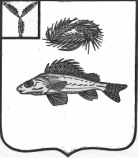 СОВЕТМАРЬЕВСКОГО МУНИЦИПАЛЬНОГО ОБРАЗОВАНИЯЕРШОВСКОГО РАЙОНА САРАТОВСКОЙ ОБЛАСТИРЕШЕНИЕот 18.12.2017 г.                                        № 71-147В соответствии с Федеральным законом от 06.10.2003 №131-ФЗ «Об общих принципах организации местного самоуправления в Российской Федерации», руководствуясь Уставом Марьевского муниципального образования Ершовского района, Совет Марьевского муниципального образования Ершовского  района РЕШИЛ:Внести в решение Совета Марьевского муниципального образования от 27.05.2016 г № 45-90 «Об утверждении Правил благоустройства территории Марьевского муниципального образования» следующие изменения:В пункте 4.1 слова «и прилегающих территорий»  исключить;В пункте 4.11. слова «-на улицах с двухсторонней застройкой по длине занимаемого участка, по ширине –до оси проезжей части улицы;-на улицах с односторонней застройкой по длине занимаемого участка, а по ширине- на всю ширину улицы, включая противоположный тротуар и 10 метров за тротуаром» исключить;В пункте 13.1. слова «а также на прилегающих территориях»                исключитьВ пункте 13.3  слова  « - обеспечить своевременное проведение всех необходимых агротехнических мероприятий (полив, рыхление, обрезка, сушка, борьба с вредителями и болезнями растений, скашивание травы)  - осуществлять обрезку и вырубку сухостоя и аварийных  деревьев, вырезку сухих и поломанных сучьев и вырезку веток, ограничивающих видимость технических средств регулирования дорожного движения»  исключить.Разместить настоящее решение на официальном сайте администрации Ершовского  муниципального района.Глава Марьевского муниципального образования           С.И. Яковлев            О внесении изменений в решение Совета Марьевского муниципального образования Ершовского  района от 27.05.2016 г № 45-90     